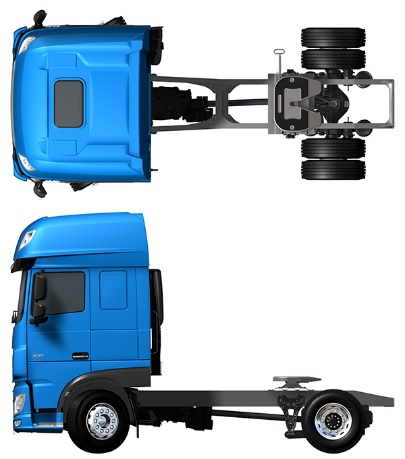 Краткая информация об автомобиле XF 480 FT  4X2 Тягач,                  IntКраткая информация об автомобиле XF 480 FT  4X2 Тягач,                  IntВерсия кабины		Кабина Super Space CabПодвеска кабины		Механическая подвеска кабиныЦвет кабины		H3279WHTEСиденье водителя		Сиденье водителя: Comfort AirСиденье второго водителя		Сиденье вт.водителя: базовая комплектацияАнтенн		Антенны: Аудиоподготовка DAB, 2x GSM, GPSСистема адаптивного круиз-контроля		Система адаптивного круиз-контроля с FCW и AEBSСистема предупр. о покид. полосы движения		Нет системы предупр. о покид. полосы движенияПередняя ось		Передняя: 8,00 т, параболическая, 163NЗадняя ось		Задняя: 13,00 т, пневматическая подвеска, SR1344Шины поставщика		GoodyearШины 1 передние		F1,315/70R22.5GO  KMAXS2 156/150 L Steering CB72-2Шины 1 задние		R1,315/70R22.5GO  KMAXD2 154/150 L Traction CB72-1Запасная шина		SP, неприменимоДвигатель		Двиг. MX-13, 355 кВт/483 л.с. Эмблема на каб.: 480Выброс отработавших газов		Соответствует Euro 5Исполнение коробки передач		Автоматическая КП, TraXon, 12-ступенчатаяКоробка передач		12-ступенчатая, TraXon 12TX2210 DD, 16,69-1,00Передаточное число задней оси		Передаточное число задней оси 2,38.Система замедлителя		MX Engine BrakeКолесная база / задний свес		Колесная база 3,80 м / задний свес 0,99 мРасположение компонентов шасси		Стандартное расположение компонентовПоложение выхлопной трубы		Выхлопная труба горизонтальная, низкаяПоложение EAS		Блок EAS с правой стороныТопливный бак		Алюм. топл. баки 845+430л с подножкой, выс. 620ммПоложение топливного бака		Топливный баки слева и справаПоложение и содержимое бака AdBlue		Бак AdBlue  90 л на левом брызговикеОтсек аккумул.батареи и кронштейн зап.колеса		АКБ на заднем свесе, без кронштейна зап. колесаГарантия на автомобиль		Стандарт. гарантия-1г полн-2-й г транс-1г поломкаСпецификация XF 480 FT  4X2 Тягач,                  IntСпецификация XF 480 FT  4X2 Тягач,                  IntВнешний вид кабиныАэродинамикаЦветаВнутреннее пространство кабиныУправление связью и движениемНадежность и безопасностьПодвеска и осиКолеса и шиныТрансмиссияТормозная системаШассиТягово-сцепное оборудованиеКузова и подготовка для установки кузоваИсточник электропитанияПолная масса автомобиля и полная масса автопоездаУсловия примененияЭксплуатация и техническое обслуживаниеДоставка автомобиля